CCHS PBIS EXPECTATIONS BY SETTING:Remember: Be Ready! Be Respectful! Be Responsible!Arrival,Departure, &Parking LotLabs &Media CenterFront OfficeCafeteriaHallways &Commons AreaReadyFirst thing, Front doorDress for SuccessBring all MaterialsPunctual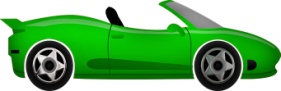 PunctualExpect Success, Set GoalsBring Materials to ClassRegular AttendanceKnow Your Purpose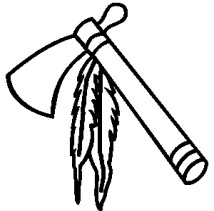 Know your Menu ChoiceKnow your Lunch #Know your FundsManage Time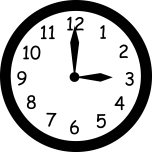 Bathroom before ClassroomRespectfulRespect AllUse Crosswalk/SidewalksMeet Classroom Expectations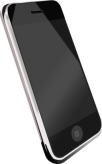 Respect AllCell Phone EtiquetteInside VoicesRespect AllInside VoicesRespect All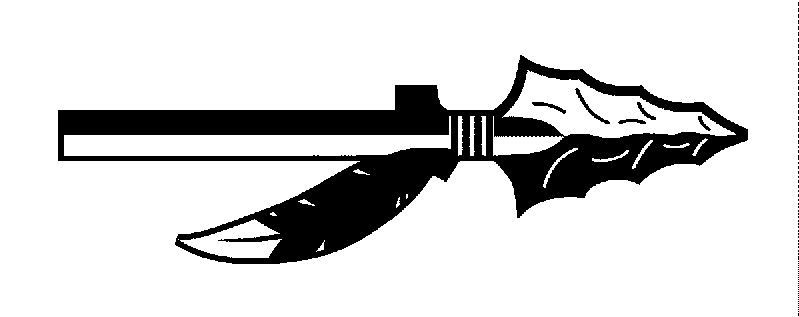 Stay in LineInside VoicesRespect AllKeep Moving to DestinationResponsible Wait in Designated AreaDrive ResponsibleSelf Awareness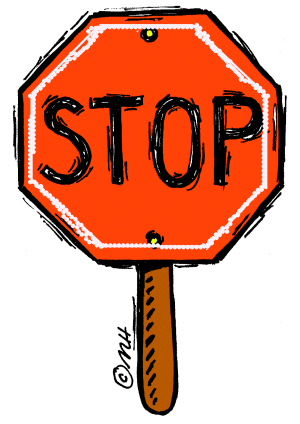 Keep it CleanBe AccountablePrepared and on TaskFollow Classroom RulesBring a Pass Get a PassBack to ClassKeep it CleanFollow Café ProceduresKeep it CleanWalk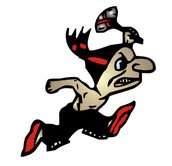 